 Руководствуясь  Гражданским кодексом Российской Федерации, Федеральным законом от 21 декабря 2001 г. № 178-ФЗ «О приватизации государственного и муниципального имущества» (далее – Закон о приватизации), постановлением Правительства Российской Федерации от 27 августа 2012 г.   № 860 «Об организации и проведении продажи государственного или муниципального имущества в электронной форме», отделу сельского хозяйства, земельных и имущественных отношений администрации Порецкого муниципального округа Чувашской Республики: 1. Организовать торги по продаже следующего муниципального имущества, путем продажи посредством публичного предложения в электронной форме:                             - Автомобиль марка, (модель) LADA- 210740, идентификационный номер VIN XТA 21074082788709, категории В, год изготовления 2008, модель, № двигателя: 21067 9107731, шасси (рама) № отсутствует, кузов № ХТА 21074082788709, цвет кузова – темно-вишневый, мощность двигателя, л. с. (кВт) 72.7 л.с. (53.5 кВт), рабочий объем двигателя,  куб. см.  1568, тип двигателя – бензиновый, разрешенная максимальная масса, кг – 1460, масса без нагрузки, кг – 1060, паспорт транспортного средства № 63 МС 415540.  2. Установить цену первоначального предложения объектов, указанных в пункте 1 настоящего распоряжения, в размере 50 600 (Пятьдесят тысяч шестьсот) рублей 00 копеек (с учетом НДС).            3. Установить минимальную цену продажи (цену отсечения) объектов, указанных в пункте 1 настоящего распоряжения, в размере 25 300 (Двадцать пять тысяч триста)  рублей 00 копеек.           4. Контроль за исполнением настоящего распоряжения возложить на отдел сельского хозяйства, земельных и имущественных отношений администрации Порецкого муниципального округа Чувашской Республики.Глава Порецкого муниципального округа                                                                Е.В.Лебедев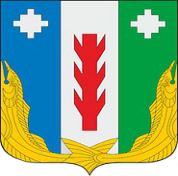 АдминистрацияПорецкого муниципального округаЧувашской РеспубликиРАСПОРЯЖЕНИЕ27.04.2024 № 160-рс. ПорецкоеЧăваш РеспубликинПăрачкав муниципалитет округӗн администрацийĕХУШУ27.04.2024 № 160-рПăрачкав сали